Name: ______________________________________________	Unit 2 Topics 1-4Period: ______		Page: _______Unit 2 Topic ReviewsBiochemistryTopic 1: Atomic & Molecular StructureIn the space provided, draw an atom with 3 protons, 3 neutrons, and 3 electrons (label the subatomic particles and their charges):Use a periodic table to identify what atom you drew above: __________________________________How do you calculate the atomic mass? _________________________________________________________Which subatomic particle is NOT used for this calculation (and why)? _____________________________ _____________________________________________________________________________________Hydrogen can have an atomic mass of 1, 2, or 3 amu. What subatomic particle is changing in number? ________What are atoms of elements with the same atomic number but different mass numbers called? _______________________Which leads to charged atoms – an ionic bond or a covalent bond? _____________________________________Why? ________________________________________________________________________________ _____________________________________________________________________________________List the six main elements in living organisms: ______________________________________________________ ___________________________________________________________________________________________Topic 2: Properties of WaterDraw a single molecule of water, labeling the atoms that make it up:What is the overall charge on a molecule of water? ______________________________________________Water is attracted to other molecules of water (cohesion). Why? ______________________________________ ___________________________________________________________________________________________Using the image you drew above, explain what polarity is: ____________________________________________ ___________________________________________________________________________________________What are some of the properties of water? _________________________________________________ __________________________________________________________________________________________________________________________________________________________________________What type of bond holds oxygen and hydrogen together in a single water molecule? _______________________What type of bond holds two molecules of water together? ___________________________________________Draw a pH scale, labeling the pH numbers, acids, bases, and neutral. Provide at least one example of each:Topic 3: Macromolecules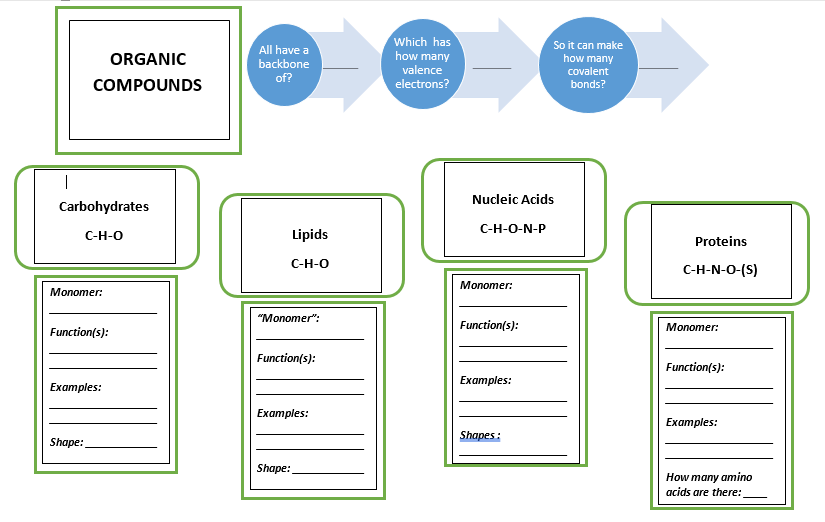 How are polymers built? _______________________________________________________________________How are polymers broken down? ________________________________________________________________Topic 4: EnzymesWhich class of organic compounds contains enzymes? _______________________________________________An enzyme is a biological catalyst. What does this mean? _____________________________________________ ___________________________________________________________________________________________What is activation energy? _____________________________________________________________________Label the following image and circle the enzyme-substrate complex: 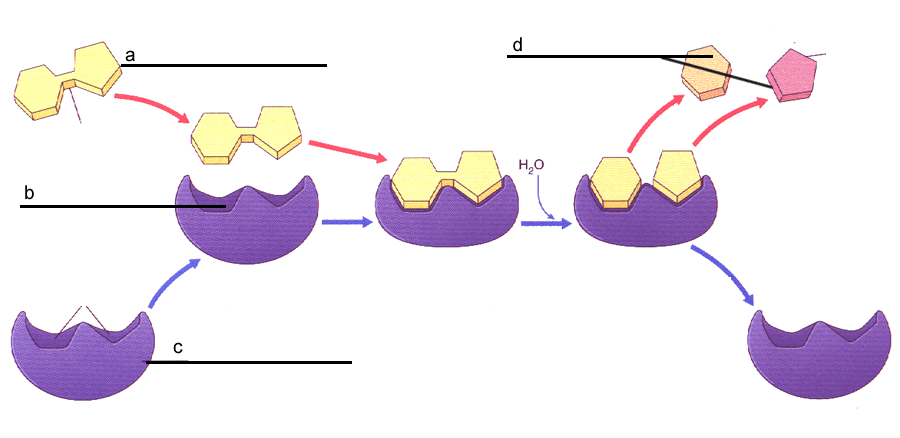 Explain what “denaturing” of an enzyme is and what can cause it: ______________________________________ ______________________________________________________________________________________________________________________________________________________________________________________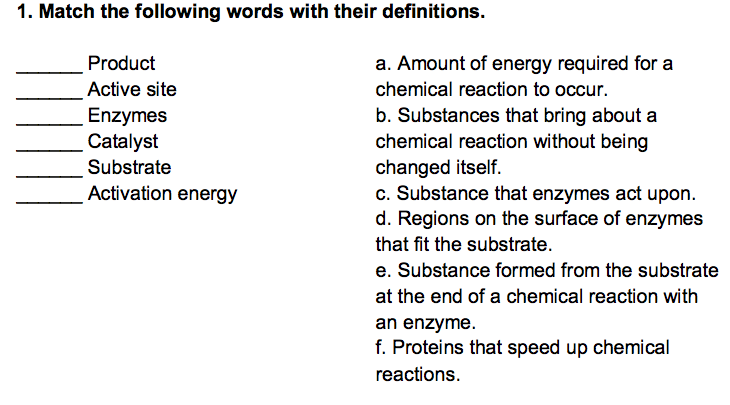 Be able to analyze enzyme graphs!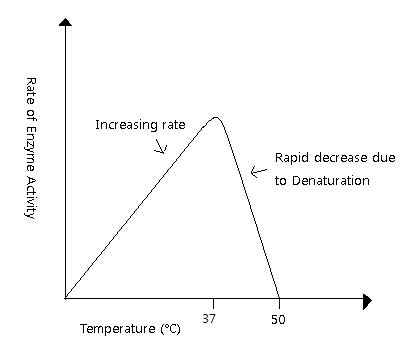 What is the optimum temperature for the enzyme in the graph to the right?